Образац 10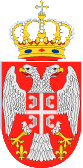 Република СрбијаОПШТИНА/ГРАД ______________ВРЕДНОВАЊЕ (ОЦЕНА) ПРЕДЛОЖЕНОГ ПРОГРАМАПодаци о програмуОбустављање вредновања (евалуације) предлога програма због формалних/административних недостатака (попуњава се само ако постоје прописани разлози)Обустављање вредновања предлога програма због незадовољавајућих финансијских и оперативних капацитета носиоца програма или због незадовољавајућег значаја програмаПрелиминарна оцена програма са становишта квалитета програма4.1. Описна оцена4.2. Да ли захтева додатне преговоре?Коначан предлог у вези с одобрењем програмаКратак коментар: СТРУЧНА КОМИСИЈАПредседникОдлука о одобрењу програмаДатум _______________________                                                         СЛУЖБЕНО ЛИЦЕ ЈЕДИНИЦЕ ЛОКАЛНЕ САМОУПРАВЕ  СЛУЖБЕНА ЗАБЕЛЕШКА:Потпис лица које је сачинило службену забелешкуДатум: ...................____________________________Назив носиоца програмНазив програмаОбласт из члана 137. став 1. Закона Врста програмаГОДИШЊИ – ПОСЕБНИБрој предметаР. бр.ОБУСТАВЉА СЕ ДАЉЕ ВРЕДНОВАЊЕ ПРЕДЛОГА ПРОГРАМА ЗБОГ СЛЕДЕЋИХ ФОРМАЛНИХ/АДМИНИСТРАТИВНИХ НЕДОСТАТАКАОБУСТАВЉА СЕ ДАЉЕ ВРЕДНОВАЊЕ ПРЕДЛОГА ПРОГРАМА ЗБОГ СЛЕДЕЋИХ ФОРМАЛНИХ/АДМИНИСТРАТИВНИХ НЕДОСТАТАКАОБУСТАВЉА СЕ ДАЉЕ ВРЕДНОВАЊЕ ПРЕДЛОГА ПРОГРАМА ЗБОГ СЛЕДЕЋИХ ФОРМАЛНИХ/АДМИНИСТРАТИВНИХ НЕДОСТАТАКА1.2.Датум:Потпис овлашћеног лица јединице локалне самоуправе:Потпис овлашћеног лица јединице локалне самоуправе:Да ли се предлаже одобрење програма                  ДА                                                           НЕВисина тражених средставаВисина средстава која се предлажеПотписи чланова Стручне комисије1.2.3.Да ли се одобрава програм                     ДА                                                 НЕВисина одобрених средставаРокови за уплату средстава (рате – време и висина)1. рата до _______________ Висина: ___________________2. рата до _______________ Висина: ___________________3. рата до _______________ Висина: ___________________Број и датум решења Број и датум уговора